Endas mare 2021 – CASTELLABATE (SA)2,6KM Punta Tresino nuota e staffette – 2^ Prova Nazionale –Località & organizzazioneOrganizzazione : Endas Nuoto Nazionale- UISP regionale Località : Spiaggia zona Lago di Castellabate (SA)Data : 04  Luglio 2021Responsabile : Carlo Ferraioli- Giovanni PisciottanoProgramma e percorso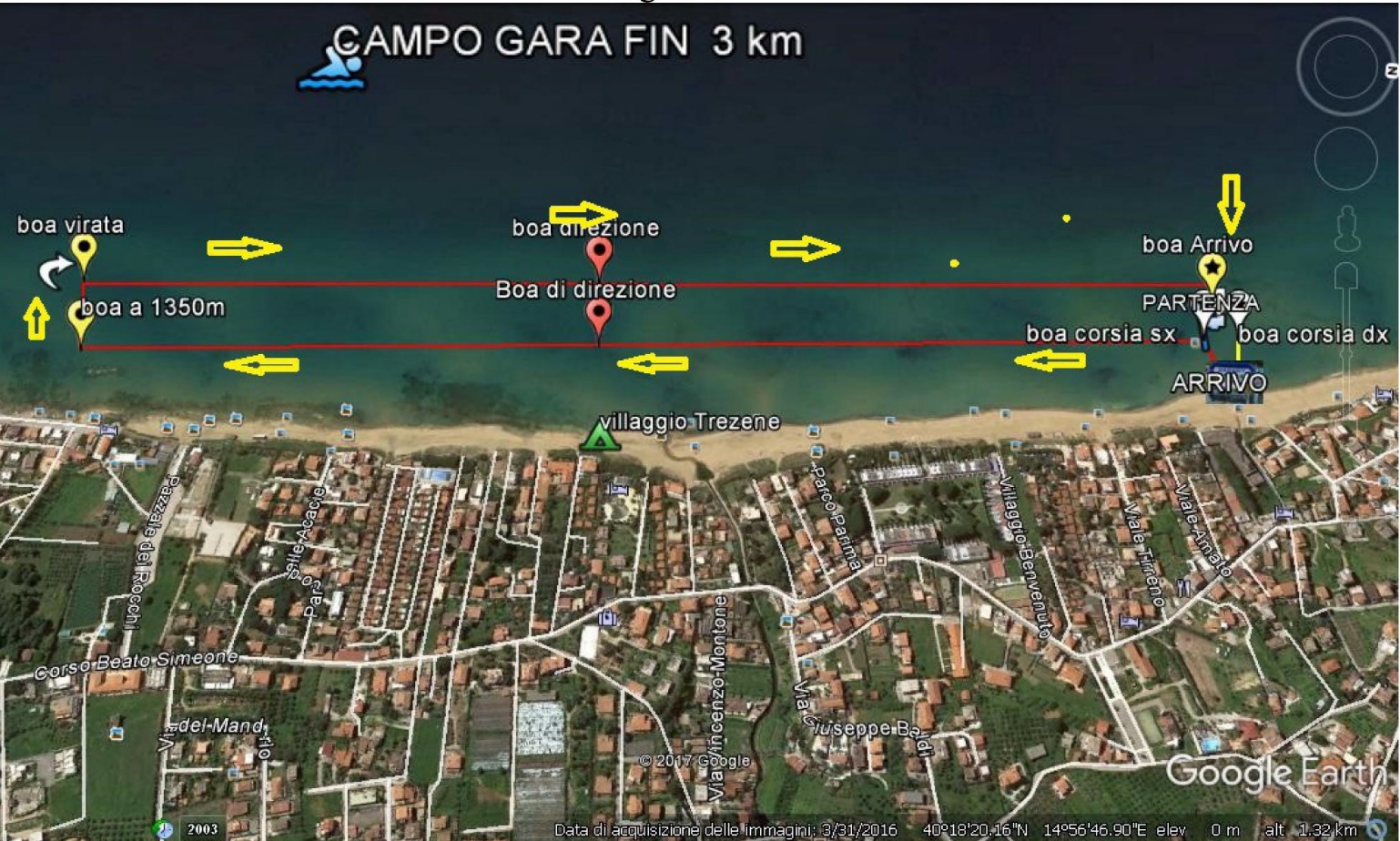 Il percorso si nuoterà nel mare Bandiera Blù che fu teatro delle grandi nuotate estive degli anni scorsi in un  circuito disposto a rettangolo con 3 boe per lato e sarà    effettuato dai nuotatori sempre un solo giro con ingresso poi nel corridoio di entrata ad imbuto verso il traguardo. Categorie ENDAS a cui è resa possibile la partecipazione:RegolamentoManifestazione indetta dall’ENDAS Nazionale e organizzata in collaborazione con il Circolo Nautico Punta Tresino di Castellabate (SA) aperta a tutti gli atleti in regola con il tesseramento Endas o di altro Ente di Promozione Sportiva, atleti tesserati F.I.T.R.I. o  F.I.N.  per la stagione in corso (Master e Propaganda), atleti paralimpici tesserati FINP (tutti gareggeranno nelle rispettive categorie). Sono esclusi gli amatori.Ogni atleta dovrà presentare il cartellino in corso di validità: potrà prendere parte solo alla   gara prevista per la propria categoria e non a distanze inferiori o superiori.Ogni società dovrà consegnare foglio di responsabilità prima delle gare in segreteria.Pena la squalifica , ogni nuotatore ha l'obbligo di percorrere integralmente tutto il percorsoAd ogni boa di virata sarà posizionata un'imbarcazione adibita al controllo di regolarità delle virate,l'organizzazione fornirà la barca ammiraglia sulla quale prenderà posto un medico in costante contatto radio con la centrale operativa di terra, altri mezzi seguiranno e sorveglieranno i nuotatori lungo tutto il percorso al fine di garantirne la massima sicurezzaPer le nuove regole di TUTELA AMBIENTALE è fatto divieto assoluto ai partecipanti di abbandonare in mare qualsiasi tipo di rifiuto( integratori etc...), ma dovranno essere mantenuti nel costume e consegnati agli addetti in canoa oppure a terra al termine della gara. La mancata osservanza della TUTELA AMBIENTALE può portare alla squalifica dell'atletaTempo massimo come da regolamento F.I.N.: è gradito l’utilizzo delle boette personali per nuoto in acque libereStaffette: obbligo di formarle per categorie (vedi tabella)e composte da due maschi e una femmina. I componenti dovranno avere cuffia della società di appartenenza o cuffie di un unico colore: il cambio avviene al tocco del compagno nell’area di cambio.Al termine della gara saranno redatte al fine delle premiazioni classifiche per categoria.Le premiazioni si svolgeranno alle ore 12,00 alla presenza delle autorità.In caso di non svolgimento della gara per condizioni climatiche avverse, l'evento sarà rimandato al settembre 2021.Per qualsiasi conseguenza o danni a cose o persone avvenuti prima , durante e dopo la manifestazione la società organizzatrice non potrà in nessun caso essere ritenuta responsabilePer quanto non contemplato nel presente regolamento si rimanda a quello della Federazione Italiana Nuoto con cui esiste convenzione.IscrizioniLe iscrizioni devono pervenire entro e non oltre il 29 Giugno 2021.Dovranno essere effettuate su foglio excel separando maschi e femmine complete di anno di  nascita, categoria(vedi tabella Endas), Società, nome del responsabile accompagnatore.La quota di iscrizione è  di 10,00 euro per ogni atleta.Iscrizioni inviate a : carlo.ferraioli@libero.it entro il 29/06/2021.Effettuare il pagamento tramite bonifico a: IT80X0335901600100000009985-BIC:BCITITMXI intestato a : ASSOCIAZIONE PUNTA TRESINO.Inviare copia del versamento entro il 20/06/2021 a: carlo.ferraioli@libero.itIl numero massimo degli iscritti è fissato in 50 per categoria.Come da regolamento F.I.N. e per regole anti COVID non saranno accettate iscrizioni sul campo gara.Priorità di iscrizione: RAG-U20+ TUTTI GLI ALTRI.InformazioniPer ulteriori informazioni contattare- Carlo Ferraioli 338 8470395-Giovanni Pisciottano 338 8659940Info logisticheLocalità della manifestazione:Castellabate – Spiaggia zona LagoStrutture balneari in sito:Lido la PagliarellaLido La perla blù Come arrivare:Treno fino ad Agropoli poi  bus per Castellabate zona LagoAutostrada A3, con uscitaBattipaglia, poi procedere sulla SS. in direzione Paestum, fino alla prima indicazione di uscita verso Agropoli sud Castellabate.Pernottamento & ristorazioneVedi su Circolo Nautico Punta Tresino le convenzioni in atto per la gara.I lidi forniscono anche servizio di ristorazione.Classifiche & PremiazioniOre 12,00 circaSaranno premiati/e con medaglie il 1°--2°-- 3° di ogni categoria o anno di nascita (vedi tabella)Gli organizzatori si riservano ove possibile di aumentare le premiazioni o i gadget agli atleti più giovani.FOGLIO DI RESPONSABILITA’ DA COMPILARE (E CONSEGNARE) FIRMATO DAL PRESIDENTE DELLA SOCIETA’ PARTECIPANTE ALLE GARE OPENWATER SPRINT DELL’ENDAS.IL SOTTOSCRITTO ………………………………………………………………………………………IN QUALITA’ DI LEGALE RAPPRESENTANTE PRO TEMPORE DELLASOCIETA’…	,CON LA PRESENTE TRASMETTE LE ISCRIZIONI DELLA SOCIETA’ RAPPRESENTATA , GARANTENDO DELLA PREVENTIVA VERIFICA DEL REGOLARE TESSERAMENTO DEGLI ATLETI ISCRITTI E DEL LORO BUONO STATO DI SALUTE CERTIFICATO DALLO STESSO TESSERAMENTO,MANLEVANDO CON CIO’ GLI ORGANIZZATORI, L’ENDAS ED I SUOIRAPPRESENTANTI DA OGNI E QUALSIVOGLIA RESPONSABILITA’ DIRETTA O INDIRETTA PER FATTI INTERVENUTI O COMUNQUE CONNESSI CON LO SVOLGIMENTO DELLA MANIFESTAZIONE E DELLA COMPETIZIONE.IN FEDE……………………………………	 Castellabate …./…/2021FAC SIMILE ISCRIZIONIEnte organizzatore E.N.D.A.S.Responsabili organizzazione:  Carlo Ferraioli- Giovanni PisciottanoANNI DEGLI                 ATLETIDENOMINAZIONE CATEGORIADISTANZA DI GARA PREVISTAPREMIAZIONE PER:DALLE ORE 08:30:RITROVO, VERIFICA CARTELLINI E PUNZONATURAMaschi: 05-06-07Femmine:07-08RAGAZZI/E2600 mANNO DI       NASCITAPARTENZA ORE 09,0016-17-18-19 nati/e:2005/04/03/02UNDER 202600 mCATEGORIAPARTENZA ORE 09,0020-21-22-23-24 Anni:2001-1997MASTER 202600 mCATEGORIAPARTENZA ORE 10,00TUTTI GLI ALTRI                  MASTER25/30/35/ecc..2600 mCATEGORIAPARTENZA ORE 10,00STAFFETTE MISTEDI SESSO 2+1RAGAZZI-M80-M100-M120-M160-M200-M240 ECC…3X500CATEGORIADOPO LA CHIUSURA DELLE GARE INDIVIDUALISOCIETA’:BLUE TEAMTel. 34567890SEZIONE MASCHILE GARA SPRINTTECNICO RESPONSABILE BERGOGLIO FRANCESCOCOGNOMENOMEDATA DI NASCITA CATEGORIAROSSILUIGI01/02/2010 ES. BSOCIETA’:BLUE TEAMSEZIONE FEMMINILE GARA SPRINTCOGNOMENOMEDATA DI NASCITA CATEGORIAROSSILUIGI01/02/2010 ES. B